Цель конференции: повышение значимости интеллектуального капитала, как основополагающего фактора инновационного развития науки. Задачи конференции: проанализировать и оценить проводимые научные исследования с точки зрения их результативности и применимости и способствовать внедрению современных инновационных технологий.Организатор конференции: Научно-издательский центр «Аэтерна»Общая педагогика, история педагогики и образованияТеория и методика обучения и воспитанияКоррекционная педагогикаТеория и методика физического воспитания, спортивной тренировки, оздоровительной и адаптивной физической культурыОбщая психология, психология личности, история психологии Теория и методика дошкольного, школьного и профессионального образованияПсихология развития, акмеология, психофизиологияСоциальная и медицинская психологияПсихология труда и инженерная психологияПрочие направление психологии и педагогики Каждому автору по итогам конференции будут БЕСПЛАТНО выданы:СБОРНИК СТАТЕЙ в электронном виде. Сборник по итогам конференции является официальным изданием, которому присваиваются УДК, ББK и ISBN. Сборник размещается в elibrary.ru (в РИНЦ не индексируется).ПРОГРАММА КОНФЕРЕНЦИИ в электронном виде Содержит основную информацию о конференции и список участников научной конференцииСЕРТИФИКАТ УЧАСТНИКА в печатном и электронном виде. Сертификат выдается каждому автору и подтверждает участие в научно-практической конференции и публикацию научной статьи.БЛАГОДАРНОСТЬ в печатном и электронном виде Благодарность выдается научному руководителю (при наличии) от имени научного издательства и утверждается подписью и печатью.Так же возможно получение ДИПЛОМА I, II или III степени. Предоставляется по результатам анализа научной статьиЧтобы принять участие в работе научной конференции необходимо до 
15 мая 2022 г. включительно на адрес science@aeterna-ufa.ru выслать: а) статью, оформленную в соответствии с требованиями и образцом;б) заявку участника конференции, оформленную по образцу;в) сканкопию / фотографию / скриншот (при онлайн оплате) квитанции оплаты организационного взноса. Публикация статей осуществляется только после подтверждения оплаты организационного взноса. Файлы назвать по фамилии автора (например: Аверин Б.Е.-статья, Аверин Б.Е.-анкета, Аверин Б.Е.-квитанция). В теме письма укажите: «Шифр конференции: NK-PP-156». При получении материалов Оргкомитет проводит рецензирование материалов и в течение 2 раб. дней направляет на эл. адрес автора письмо с подтверждением принятия материалов, либо необходимостью внесения правок. Авторам, не получившим подтверждения в течение 2 рабочих дней, необходимо продублировать материалы.Возможна отправка материалов (статья и анкета) для предварительной проверки. После проверки автору будет направлено письмо с результатами проверки и, при одобрении материалов, инструкцией для оплаты организационного взноса.В течение 3 рабочих дней после конференции сборник, программа конференции, сертификаты участников, дипломы и благодарности научным руководителям размещаются на сайте в разделе «Архив конференций». В течение 7 рабочих дней осуществляется рассылка печатных сертификатов участников, благодарностей научным руководителям (бесплатно), сборников и дипломов (при их заказе)В течение 7 рабочих дней осуществляется рассылка электронных версий сборника статей, программы конференции, сертификатов участников, дипломов и благодарностей научным руководителям.В течение 15 рабочих дней сборник статей размещается в научной электронной библиотеке elibrary.ruОрганизационный взнос за каждую страницу статьи составляет 100 руб. (для иностранных участников 3$ за стр.). Авторы могут заказать - Печатный сборник, стоимость которого составляет 250 руб. (для иностранных участников – $12 за экземпляр). Стоимость включает почтовые расходы.- Диплом I, II или III степени, стоимость которого составляет 200 руб. (для иностранных участников – $7). Стоимость включает предоставление диплома в печатном и электронном виде.Банковские реквизиты:Общество с ограниченной ответственностью «Аэтерна»ИНН 027 4171 625	КПП 027 401 001	ОГРН 112 028 004 8460р/с №407 028 108 060 000 01662Банк: Башкирское отделение 8598 ПАО Сбербанк		БИК 048073601Кор счет 301 018 103 000 000 006 01 в РКЦ НБ РБНазначение платежа. «За участие в конференции (ФИО автора/ов). Без НДС».Заполненную квитанцию можно скачать по ссылке «Скачать квитанцию»Возможна on-line оплата организационного взноса по ссылке «On-line оплата»Для получения реквизитов авторам из других стран необходимо обратиться к организаторам: science@aeterna-ufa.ruXVIII Международная научно-практическая конференцияПСИХОЛОГО-ПЕДАГОГИЧЕСКИЕ АСПЕКТЫ РЕАЛИЗАЦИИ ОБРАЗОВАТЕЛЬНЫХ ПРОГРАММXVIII Международная научно-практическая конференцияПСИХОЛОГО-ПЕДАГОГИЧЕСКИЕ АСПЕКТЫ РЕАЛИЗАЦИИ ОБРАЗОВАТЕЛЬНЫХ ПРОГРАММ15 мая 2022 г.г. Ижевск, РФИНФОРМАЦИЯ О КОНФЕРЕНЦИИОСНОВНЫЕ НАПРАВЛЕНИЯ / СЕКЦИИ КОНФЕРЕНЦИИМАТЕРИАЛЫ ПО ИТОГАМ КОНФЕРЕНЦИИПОРЯДОК УЧАСТИЯ В КОНФЕРЕНЦИИСРОКИ ПУБЛИКАЦИИ И РАССЫЛКИОРГАНИЗАЦИОННЫЙ ВЗНОСРЕКВИЗИТЫ ДЛЯ ОПЛАТЫАНКЕТА / ЗАЯВКА УЧАСТНИКА КОНФЕРЕНЦИИ (Скачать анкету)АНКЕТА / ЗАЯВКА УЧАСТНИКА КОНФЕРЕНЦИИ (Скачать анкету)АНКЕТА / ЗАЯВКА УЧАСТНИКА КОНФЕРЕНЦИИ (Скачать анкету)АНКЕТА / ЗАЯВКА УЧАСТНИКА КОНФЕРЕНЦИИ (Скачать анкету)АНКЕТА / ЗАЯВКА УЧАСТНИКА КОНФЕРЕНЦИИ (Скачать анкету)АНКЕТА / ЗАЯВКА УЧАСТНИКА КОНФЕРЕНЦИИ (Скачать анкету)Автор 1Автор 2Автор 3Научный руководительФамилия, имя, отчество - полностью, без сокращенийФамилия, имя, отчество - полностью, без сокращенийУч. звание, уч. степень Уч. звание, уч. степень Место работы/учебыМесто работы/учебыКонтактный телефонКонтактный телефонКонтактный e-mailКонтактный e-mailТема статьиТема статьиНаправление/секция-выбрать из списка, представленного в разделе «Основные направления / секции конференции»Направление/секция-выбрать из списка, представленного в разделе «Основные направления / секции конференции»Нужна ли справка-подтверждение об участии в конференции и принятии статьи к публикации?- Стоимость справки – 50 руб. Справка высылается на электронный адрес в формате pdf в течение 1 дняНужна ли справка-подтверждение об участии в конференции и принятии статьи к публикации?- Стоимость справки – 50 руб. Справка высылается на электронный адрес в формате pdf в течение 1 дняНужен ли печатный экземпляр сборника? Если да, то сколько?- Стоимость 1 печатного экземпляра сборника составляет 250 руб. (для иностранных участников – $12 за экземпляр). Нужен ли печатный экземпляр сборника? Если да, то сколько?- Стоимость 1 печатного экземпляра сборника составляет 250 руб. (для иностранных участников – $12 за экземпляр). Нужен ли диплом I, II или III степени- Стоимость диплома составляет – 200 руб. (для иностранных участников – $7). Стоимость включает предоставление диплома в печатном и электронном виде. - Место (I, II или III) определяет организационный комитет конференции по результатам анализа научной статьиНужен ли диплом I, II или III степени- Стоимость диплома составляет – 200 руб. (для иностранных участников – $7). Стоимость включает предоставление диплома в печатном и электронном виде. - Место (I, II или III) определяет организационный комитет конференции по результатам анализа научной статьиПочтовый адрес для отправки печатных экземпляров-  Заполняется обязательно.- Адрес указывается в следующей последовательности: индекс, город, улица, дом, квартира/офисПочтовый адрес для отправки печатных экземпляров-  Заполняется обязательно.- Адрес указывается в следующей последовательности: индекс, город, улица, дом, квартира/офисКому:Куда:Кому:Куда:Кому:Куда:Кому:Куда:Шифр и дата конференции, Адрес для отправки материаловШифр и дата конференции, Адрес для отправки материаловNK-PP-156, 15 мая 2022 г.science@aeterna-ufa.ruNK-PP-156, 15 мая 2022 г.science@aeterna-ufa.ruNK-PP-156, 15 мая 2022 г.science@aeterna-ufa.ruNK-PP-156, 15 мая 2022 г.science@aeterna-ufa.ruСоглашение Направляя данную анкету/заявку и материалы для публикации:– полностью и безоговорочно соглашаюсь со всеми условиями Договора о публикации научных, научно-практических и методических материалов, представленного по ссылке https://aeterna-ufa.ru/authors-contract/  – подтверждаю, что все соавторы проинформированы относительно условий Договора о публикации научных, научно-практических и методических материалов и получено согласие всех соавторов на его заключение на условиях, предусмотренных ДоговоромНаправляя данную анкету/заявку и материалы для публикации:– полностью и безоговорочно соглашаюсь со всеми условиями Договора о публикации научных, научно-практических и методических материалов, представленного по ссылке https://aeterna-ufa.ru/authors-contract/  – подтверждаю, что все соавторы проинформированы относительно условий Договора о публикации научных, научно-практических и методических материалов и получено согласие всех соавторов на его заключение на условиях, предусмотренных ДоговоромНаправляя данную анкету/заявку и материалы для публикации:– полностью и безоговорочно соглашаюсь со всеми условиями Договора о публикации научных, научно-практических и методических материалов, представленного по ссылке https://aeterna-ufa.ru/authors-contract/  – подтверждаю, что все соавторы проинформированы относительно условий Договора о публикации научных, научно-практических и методических материалов и получено согласие всех соавторов на его заключение на условиях, предусмотренных ДоговоромНаправляя данную анкету/заявку и материалы для публикации:– полностью и безоговорочно соглашаюсь со всеми условиями Договора о публикации научных, научно-практических и методических материалов, представленного по ссылке https://aeterna-ufa.ru/authors-contract/  – подтверждаю, что все соавторы проинформированы относительно условий Договора о публикации научных, научно-практических и методических материалов и получено согласие всех соавторов на его заключение на условиях, предусмотренных ДоговоромНаправляя данную анкету/заявку и материалы для публикации:– полностью и безоговорочно соглашаюсь со всеми условиями Договора о публикации научных, научно-практических и методических материалов, представленного по ссылке https://aeterna-ufa.ru/authors-contract/  – подтверждаю, что все соавторы проинформированы относительно условий Договора о публикации научных, научно-практических и методических материалов и получено согласие всех соавторов на его заключение на условиях, предусмотренных ДоговоромТРЕБОВАНИЯ К СТАТЬЕОбъем -  от 3 страниц формата A4Актуальность. Статья должна быть выполнена на актуальную тему и содержать результаты самостоятельного исследования, а также не должна быть опубликована ранее.Ответственность. За содержание материалов юридическую и иную ответственность несут авторы. Статья будет напечатана в авторской редакции. Оригинальность должна быть не менее 65% по http://www.antiplagiat.ru Количество авторов - не более 3.Требования к оформлениюФормат страницы: А4 (210x297 мм), Ориентация - книжная;Поля (верхнее, нижнее, левое, правое) - 20 мм;Шрифт: кегль - 14, тип: Times New RomanМежстрочный интервал – полуторный. Нумерация страниц не ведется Очередность изложения материала в статьеУДК. Можно найти на сайте: http://teacode.com/online/udc/Имя, отчество и фамилии авторов на русском языке.Ученая степень и звание, место работы/ учебы и город.Заглавными буквами название работы на русском языке.Аннотация (не более 500 символов)Ключевые слова (5-7 слов)Пункты 2,3,4,5,6 на английском языке (по желанию)Текст статьиСписок использованной литературыЗнак копирайта (©), с указанием автора, и года (2022).Рисунки и таблицы должны быть вставлены в текст и пронумерованы. Название и номера рисунков указываются по центру под рисунками, названия и номера таблиц справа – над таблицамиПример:                                   Рис. 1. Название рисункаПример:                                                                                 Таблица 1. Название таблицыЛитература оформляется под названием «Список использованной литературы:» по ГОСТ Р 7.0.5-2008. В тексте обозначается квадратными скобками с указанием номера источника по списку и номера страницы. Например: [5, с. 115].Объем -  от 3 страниц формата A4Актуальность. Статья должна быть выполнена на актуальную тему и содержать результаты самостоятельного исследования, а также не должна быть опубликована ранее.Ответственность. За содержание материалов юридическую и иную ответственность несут авторы. Статья будет напечатана в авторской редакции. Оригинальность должна быть не менее 65% по http://www.antiplagiat.ru Количество авторов - не более 3.Требования к оформлениюФормат страницы: А4 (210x297 мм), Ориентация - книжная;Поля (верхнее, нижнее, левое, правое) - 20 мм;Шрифт: кегль - 14, тип: Times New RomanМежстрочный интервал – полуторный. Нумерация страниц не ведется Очередность изложения материала в статьеУДК. Можно найти на сайте: http://teacode.com/online/udc/Имя, отчество и фамилии авторов на русском языке.Ученая степень и звание, место работы/ учебы и город.Заглавными буквами название работы на русском языке.Аннотация (не более 500 символов)Ключевые слова (5-7 слов)Пункты 2,3,4,5,6 на английском языке (по желанию)Текст статьиСписок использованной литературыЗнак копирайта (©), с указанием автора, и года (2022).Рисунки и таблицы должны быть вставлены в текст и пронумерованы. Название и номера рисунков указываются по центру под рисунками, названия и номера таблиц справа – над таблицамиПример:                                   Рис. 1. Название рисункаПример:                                                                                 Таблица 1. Название таблицыЛитература оформляется под названием «Список использованной литературы:» по ГОСТ Р 7.0.5-2008. В тексте обозначается квадратными скобками с указанием номера источника по списку и номера страницы. Например: [5, с. 115].ОБРАЗЕЦ ОФОРМЛЕНИЯ СТАТЬИУДК 740Аверин Б.Е.канд. пед. наук, доцент ИГСХА г. Иваново, РФРОЛЬ МЕТАФОРИЧЕСКИХ КАРТ ПРИ ФОРМИРОВАНИИ РЕФЛЕКСИВНЫХ УМЕНИЙАннотацияАктуальность. Выводы.Ключевые словаСлово, слово, слово, слово, словоТекст. Текст. «Цитата» [1, с. 35]. Текст (см. табл. 1). Таблица 1. Название таблицыТекст. Текст (рис 1.).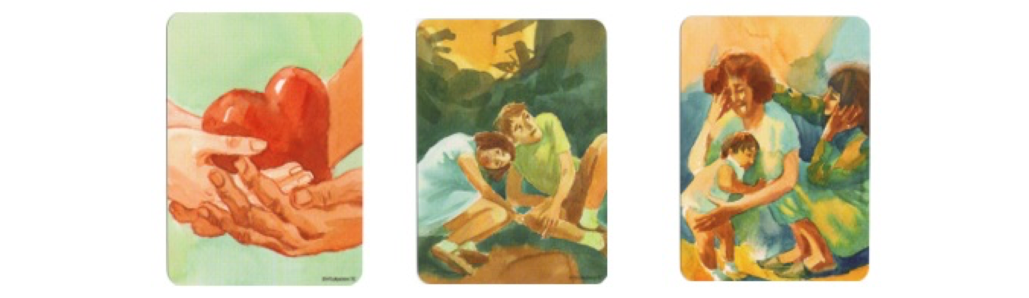 Рис. 1. Название рисункаТекст. Текст.Список использованной литературыЛитература.© Аверин Б.Е., 2022НАУЧНО-ИЗДАТЕЛЬСКИЙ ЦЕНТР АЭТЕРНАНАУЧНО-ИЗДАТЕЛЬСКИЙ ЦЕНТР АЭТЕРНА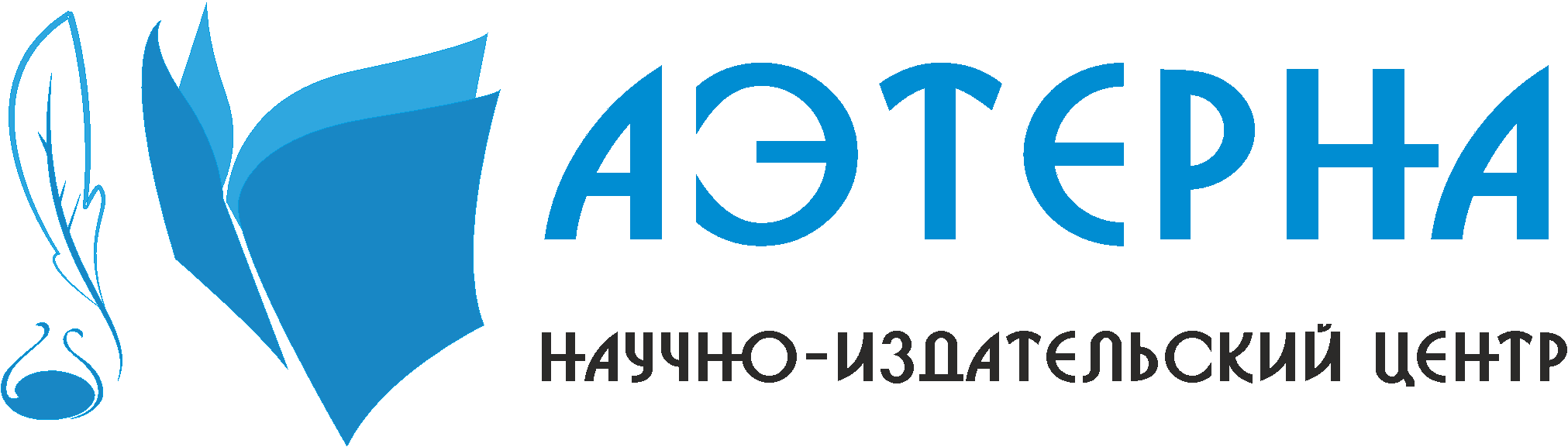 https://aeterna-ufa.ruscience@aeterna-ufa.ru+ 7 347 266 60 68 450076, г. Уфа, ул. Пушкина 120